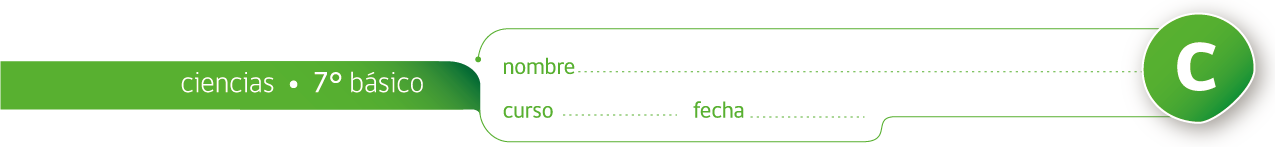 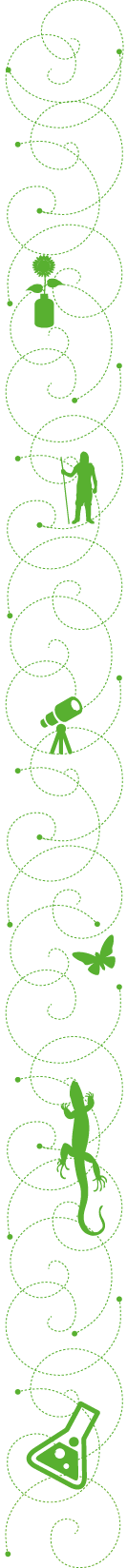 ACTIVIDAD: “PISTAS”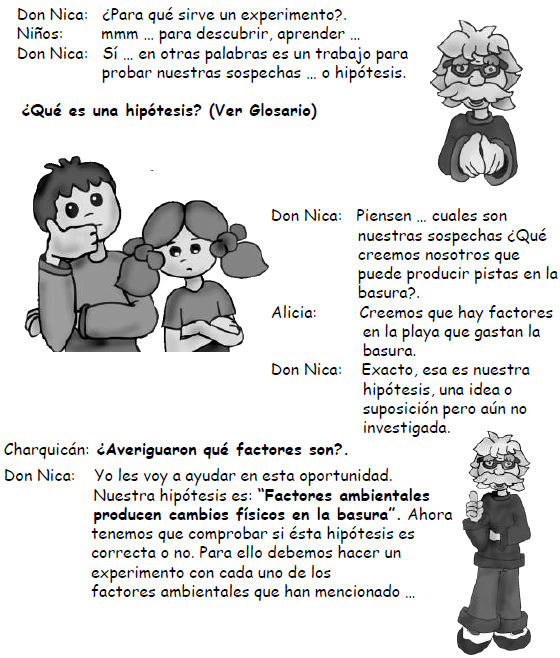 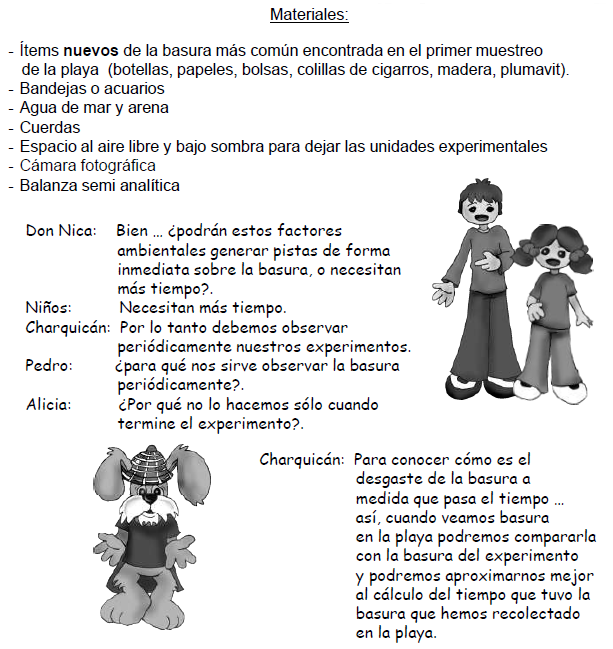 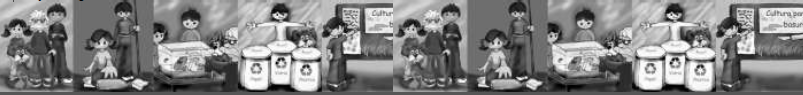 MetodologíaToma fotografías de cada ítems de basura que se utilizará para el experimento.Coloca 4 réplicas de cada ítems de basura durante un mes en:Colgadas en una cuerda y puestas en el mar bajo agua (Fig.1).Colgadas en una cuerda y expuestas al sol (Fig. 1).Bandejas con agua de mar (un ítem por bandeja) (Fig.2).Enterradas en bandejas con arena (un ítem por bandeja).Un grupo CONTROL, es decir ítems no sometidos a algún factor (ej: dentro de un cajón en un lugar seco).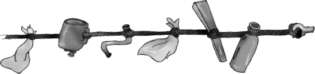 Figura 1: Forma en que los ítems serán amarrados y puestos tanto al sol como al agua de mar.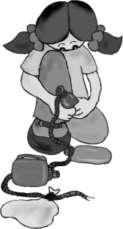 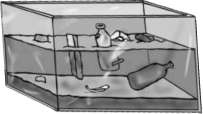 Figura 2: Acuario con agua de mar. Contrario al dibujo, cada ítems deberá ser puesto dentro de una bandeja individualUna vez por semana fotografía los ítems de basura para conocer si
presentan cambios al pasar los días.Tarea: responde las siguientes preguntas:¿Qué esperas encontrar en la basura a medida que pasa el tiempo?¿Cómo notaremos los cambios en la basura?¿Para qué son las fotografías?¿Qué opinas del experimento ayudará a resolver la pregunta?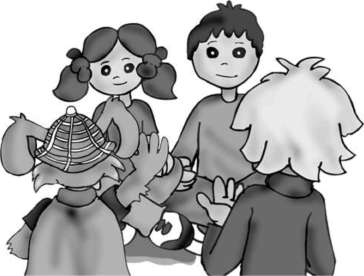 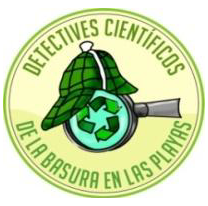 Elaborado por: www.cientificosdelabasura 